SUMMER SCHOOL 2018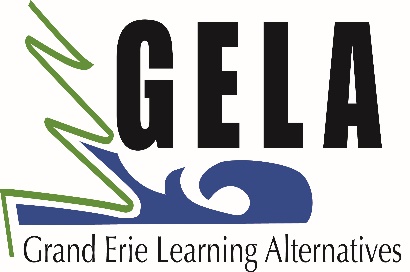 Attention all Grade 8 StudentsGet a high school credit over the summer!• You could be involved in a drama presentation this summer!• Do a high school art course this summer.• Maybe you want to learn more about computers.Learn about how to pursue your personal goals or,• Try a high school course that you can take from home on your computer.Grand Erie is offering ‘Reach-Ahead’ credits for Grade 8 StudentsThe Grand Erie District School Board is offering Grade 8 students the opportunity to attend Summer School and acquire a Secondary School credit.This is a great opportunity!  If you struggle picking between Art and Drama, or you watched a brother or sister try to fit in music, gym, and French all into their timetable in grade 10, taking a course over the summer and getting a credit before you start high school will certainly be helpful!Talk with your friends!  Bring a friend or make new friends!  Going to Summer School to get a leg up makes good sense!If numbers permit, courses will run July 3 - 27, 20188:00 a.m. to 2:15 p.m. at Brantford Collegiate Institute andHagersville SecondaryStudents may earn 1.0 credit via one of the following subjects: BTT1O - Introduction to Business TechnologyAVI1O - Visual ArtsADA1O - Dramatic ArtsCHV2O & GLC2O – Civics and Careers (2 weeks each; 0.5 credits each) (via eLearning as well: CHV2OV & GLC2OV - Civics & Careers)PAL1O – Healthy Active LivingPlease see your teacher and/or Learning Resource Teacher for more information.  Please complete forms from www.granderie.ca  and register through your elementary school. Important:  Deadline for registration is June 28, 2018Contact:  Carolyn Kelley, Summer School Secretary, 519-753-6079 x277012carolyn.kelley@granderie.ca